IL REGOLAMENTO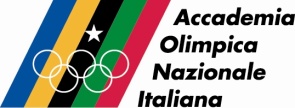 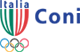 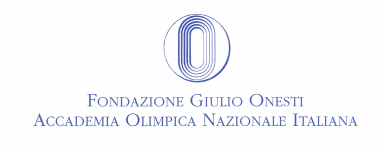                      CONCORSO NAZIONALE BIENNALE  “ARTE e SPORT” 2013-2014                    “LE ARTI FIGURATIVE SUGLI SPORT DEI GIOCHI OLIMPICI INVERNALI”L’Accademia Olimpica Nazionale Italiana, la Fondazione Giulio Onesti,  d’intesa con il CONI, indice la V Edizione del CONCORSO Biennale “ARTE e SPORT”, in omaggio ai XXII Giochi Olimpici Invernali di Sochi  2014. Come nelle precedenti edizioni, il Concorso è finalizzato ad estendere il rapporto tra Olimpismo e sport nei suoi valori originari, rappresentati dalla Carta Olimpica, dei quali l’Arte della pittura e della scultura sono una delle più significative espressioni. Il Concorso è rivolto esclusivamente ai giovani artisti delle Accademie di Belle Arti Italiane.                                                           REGOLAMENTOLe sezioni- Le sezioni del Concorso sono due: una di pittura, o grafica, e una di scultura     ed è consentita ogni  forma di espressione artistica e tecnica.       -  Saranno ammesse opere non superiori alle seguenti misure:     * scultura mt. 1,5x1x1, (peso non superiore a 20 Kg, imballaggio compreso)           * pittura, o grafica, mt. 1,5x1, compresa eventuale cornice             *Le opere in dimensioni diverse da quelle descritte non saranno accettateI PartecipantiIl Concorso è riservato esclusivamente agli allievi delle Accademie di Belle Arti Italiane regolarmente iscritti nell’anno accademico 2013-2014. Ciascun partecipante potrà presentare al Concorso un’opera in una sola delle categorie: pittura o scultura.Il tema Il tema di riferimento per il Concorso Nazionale “Arte e Sport 2014” è:“LE ARTI FIGURATIVE SUGLI SPORT DEI GIOCHI OLIMPICI INVERNALI”Le iscrizioni- Le iscrizioni al Concorso dovranno pervenire, entro il 15 dicembre 2013      inviandole, tramite le Accademie di Belle Arti, su modulo specifico qui allegato,      a questi indirizzi: (via e-mail : <segreteria@aoni.it> o via fax (06.36857466).- Le opere partecipanti al concorso dovranno pervenire, a cura e spese delle      Accademie di Belle Arti, o degli autori individuali, entro e non oltre il   28 febbraio 2014,   al seguente indirizzo:         Concorso Nazionale “Arte e Sport”- Via della Pallacanestro 19 –        Villa Giulio   Onesti. Foro Italico 00135 - ROMA      -Le opere partecipanti al concorso dovranno essere libere da vincoli giuridici,        pena l’esclusione.       L’AONI non sarà responsabile  qualora le opere dovessero giungere danneggiate.La Giuria      La Giuria sarà composta da cinque membri: critici, artisti ed esperti d’arte.      Il giudizio della Giuria è insindacabile.I PremiPer ognuna delle due sezioni (scultura e pittura, o grafica) sono previsti i seguenti premi:    	                                                 Al  1° - € 5.000,00			Al  2° - € 2.500,00			Al  3° - € 1.000,00      -A tutti i partecipanti verrà rilasciato un attestato di partecipazione.      -Le opere premiate resteranno di proprietà della Accademia Olimpica Nazionale Italiana, ivi         compreso il diritto di pubblicazione.       - La restituzione delle altre opere sarà a cura e spese dell’Accademia Olimpica.      - La data ed il luogo della consegna dei premi saranno definiti e comunicati in seguitoEsposizione-Tutte le opere partecipanti al concorso saranno esposte al pubblico di Roma, entro la fine del    mese di marzo in concomitanza della consegna dei Premi ai vincitori. L’allestimento della   Mostra espositiva sarà curato dall’Accademia Olimpica Nazionale Italiana in un ambiente     prestigioso. Catalogo- Dopo la premiazione l’A.O.N.I. realizzerà, come per le precedenti edizioni del Comncorso,  una pubblicazione contenente la riproduzione fotografica  di tutte le opere pervenute.        - Al fine di integrare le informazioni da pubblicare, relative ad ogni opera inviata,  si invitano gli        autori ad inviare alla segreteria del Concorso una dichiarazione contenente:Accademia di provenienzaTitolo dell’opera, accompagnato da una descrizione della stessa (5 -8 righe al massimo)- Tecnica e materiale adoperato - data di realizzazione.________________________________________________________________________________ 